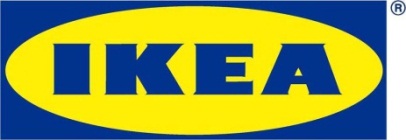 Informacja dla mediówWarszawa, październik 2018 r.Jesienna premiera 3. sezonu „Domowych rewolucji” Metamorfozy wnętrz z IKEATrzecia odsłona formatu wnętrzarskiego „Domowe rewolucje”, w którym pod okiem Doroty Szelągowskiej przeprowadzana jest metamorfoza mieszkania, wraca na ekrany już 5 października. IKEA po raz kolejny, jako jeden z partnerów wyjątkowego programu, przyczyni się do niezwykłych zmian w domach 
i życiu bohaterów. Kolejny sezon „Domowych rewolucji” będzie pokazywany równolegle na antenie HGTV Home & Garden oraz TVN.„Domowe rewolucje” to jeden z programów wnętrzarskich Doroty Szelągowskiej. Słynąca z nieograniczonej wyobraźni projektantka wnętrz dzieli się z widzami swoimi nietuzinkowymi patentami na piękne i funkcjonalne wnętrza oraz w mgnieniu oka odmienia domy – na dodatek, niekoniecznie dużym kosztem. Ekipa budowlana pod jej przewodnictwem w kilka dni przeprowadza remont całego domu. W każdym odcinku prowadząca urządza mieszkanie innego bohatera.W trzecim sezonie w metamorfozie wnętrz pomoże nie tylko zespół fachowców znany 
z poprzednich serii, ale także IKEA! Jako jeden z partnerów programu pomoże Dorocie odmienić pomieszczenia za pomocą mebli i dodatków, pokaże również widzom mnóstwo przydatnych rozwiązań, które można znaleźć w asortymencie marki. Proste porady, opracowane wspólnie z ekspertami  pozwolą widzom na przyjemne i łatwe przeprowadzenie metamorfozy marzeń.W każdym odcinku „Domowych rewolucji” widzowie mogą poznać inspirujące, kompleksowe i skuteczne sposoby na przeprowadzenie domowych zmian. Z radością uczestniczymy w spełnianiu marzeń tych, którzy potrzebują wsparcia w urządzeniu funkcjonalnej przestrzeni, dopasowanej do stylu życia i indywidualnych potrzeb. Doskonale wpisuje się to w wizję marki IKEA, by wielu ludziom żyło się lepiej na co dzień - mówi Małgorzata Jezierska, Specjalista ds. PR w IKEA Retail.Wyjątkowe metamorfozy mieszkań oglądać będzie można na antenie HGTV w piątek 
o godzinie 22:00 już od 5 października. TVN natomiast pokaże ten sam odcinek w każdą niedzielę o godzinie 18:00.  Nazwa marki IKEA to akronim – skrót utworzony kolejno z pierwszych liter imienia i nazwiska założyciela firmy oraz nazw farmy i parafii, skąd pochodzi (Ingvar Kamprad Elmtaryd Agunnaryd).Wizją IKEA jest tworzenie lepszego codziennego życia dla wielu ludzi. Oferujemy funkcjonalne i dobrze zaprojektowane artykuły wyposażenia domu, które łączą jakość i przystępną cenę. Działamy w zgodzie ze zrównoważonym rozwojem, realizując strategię People & Planet Positive.Grupa IKEA w Polsce posiada obecnie dziesięć sklepów (w drugiej połowie br. otworzy jedenasty w centrum handlowym Blue City) i zarządza pięcioma centrami handlowymi poprzez IKEA  Centres Polska. Zlokalizowane 
w Jarostach k. Piotrkowa Trybunalskiego  Centrum Dystrybucji zaopatruje 23 sklepy IKEA w Europie Środkowej i  Wschodniej. Do Grupy IKEA w Polsce należy również sześć farm wiatrowych,  które zapewniają jej niezależność energetyczną. W roku finansowym 2017 ponad 28 mln osób odwiedziło sklepy IKEA, a strona www.IKEA.pl odnotowała ok. 91 mln wizyt.Dodatkowych informacji udziela:Małgorzata JezierskaSpecjalista ds. PR E-mail: malgorzata.jezierska@ikea.com